Филиал Муниципального общеобразовательного учреждениясредней общеобразовательной школы №2 г. Белинского Пензенской области имени Героя Советского Союза Р.М. Сазонова в с. Верхние ПоляныПринята на заседании                                                    Утверждаю    педагогического совета	Директор ОУПротокол № ______________ Бичкурова И.П.     	                                                                      	  2021	г.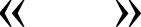 ДОПОЛНИТЕЛЬНАЯ ОБЩЕОБРАЗОВАТЕЛЬНАЯ ОБЩЕРАЗВИВАЮЩАЯ ПРОГРАММА«Школа волонтёра»Уровень — базовый Направленность: социально - педагогическаяВозраст обучающихся: 12 — 15 лет Срок реализации: 1 годАвтор-составитель:Педагог-организатор Гусева Галина Евгеньевна2021 год.Содержание программыРАЗДЕЛ 1. КОМПЛЕКС ОСНОВНЫХ ХАРАКТЕРИСТИК ПРОГРАММЫПояснительная запискаПрограмма дополнительного образования «Школа волонтера » составлена на основе:Конституция Российской Федерации от 12 декабря 1993 г.;Конвенции о правах ребёнка;Национальная доктрина образования в РФ на период до 2025 года;Указ Президента от 19 декабря 2012 г. № 1666 РФ «О Стратегии государственной национальной политики Российской Федерации на период до 2025 года»;Федеральный закон «Об образовании в Российской Федерации» от 29.12.2012 N 7. 273-ФЗ;Федеральный закон от 21 декабря 2004 г. № 170—ФЗ «Об основных гарантиях прав ребенка в Российской Федерации»;Федеральный закон о дополнительном образовании от 12 июля 2001 года;Федеральный закон от 5 февраля 2018 г. N 15-ФЗ "О внесении изменений в отдельные законодательные акты Российской Федерации по вопросам добровольчества (волонтерства)";Федерального закона «О благотворительной деятельности и благотворительных организациях» от 11 августа 1995 № 135-ФЗ РФ;Федеральный закон от 24 июля 1998 года № 124-ФЗ «Об основных гарантиях прав ребенка в Российской Федерации» (в ред. Федерального закона от13.	23.07.2008 N 160-ФЗ).Приказ Минобрнауки России от 29.08.2013 № 1008 «Об утверждении Порядка организации и осуществления образовательной деятельности по дополнительнымобщеобразовательным программам»;Стратегия развития воспитания в Российской Федерации на период до 2025 года от 29 мая 2015 г. № 996-p;Концепция содействия развитию благотворительной деятельности и добровольчества в Российской Федерации. — 2009 г.;Концепция долгосрочного социально-экономического развития Российской Федерации на период до 2020 года;Концепция	развития	дополнительного	образования	детей	(распоряжение Правительства РФ от 4 сентября 2014 № 1726-p);Всеобщая Декларация Добровольчества. — Амстердам, 2001 г.;Всеобщая декларация прав человека, ст. 29. — ООН, 1948 г.;Письмо Минобрнауки РФ от 11.12.2006 N 06-1844 "О Примерных требованиях к программам дополнительного образования детей"Письмо Минобрнауки РФ от 18 ноября 2015 г. N 09 -3242 «О направленииинформации.	Методические	рекомендации	по	проектированию дополнительных общеразвивающих программ (включая разноуровневыепрограммы)».Письмо Департамента	молодёжной	политики,	воспитания	и социальной поддержки детей Минобрнауки России от 11.12.2006 № 06-1844,Постановление Главного государственного санитарного врача РФ от 04.07.2014№ 41 «Об утверждении СанПин 2.4.4.3172-14 «Санитарно- эпидемиологические требования к устройству, содержанию и организации режима работы образовательных организаций дополнительного образования детей»;Методические рекомендации МИоНРФ по проектированию дополнительных общеразвивающих программ (включая разноуровневые программы) Актуальность программыВовлечение молодёжи в добровольческую (волонтерскую) деятельность — одно из приоритетных направлений современной государственной молодежной политики. Волонтерская деятельность — это безвозмездная, добровольная деятельность, которая ориентирована на предоставление социально значимых услуг.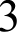 Становление демократического правового государства невозможно без развития гражданского общества, в котором граждане добровольно участвуют в общественной жизни страны. Решение широкого круга социальных проблем зависит от степени вовлеченности граждан в общественно-полезную деятельность на добровольных началах, т.е. в добровольческую деятельность. Их решение также зависит от социально ориентированного поведения молодых людей и уровня их гражданской активности.Сегодня в России, благодаря совместным усилиям общества и государства, сформированы основы государственной политики, направленной на содействие, развитие и поддержку добровольчества. В Концепции долгосрочного социально -экономического развития Российской Федерации на период до 2020 года, утверждённой распоряжением Правительства Российской Федерации от 17 ноября 2008 г. № 1662-p, говорится о содействии добровольческой деятельности (волонтёрству). А Федеральным законом от 5 февраля 2018 г. N 15 -ФЗ «О внесении изменений в отдельные законодательные акты Российской Федерации по вопросам добровольчества (волонтерства)», вступившим в силу с 1 мая 2018 года, добровольчество отнесено к приоритетным направлениям социальной и молодёжной политики.В последнее время наблюдается новая тенденция — возрастает потребность граждан не только в получении от государства услуг и помощи, но и посвящении части своего личного времени, сил, знаний, талантов другим людям и обществу посредством добровольчества. Добровольчество как деятельность способна внести существенный вклад в процесс формирования здорового образа жизни, патриотического воспитания подростков и молодёжи, укрепления сотрудничества между различными секторами общества. Посредством добровольческой деятельности граждане, осознавая личную ответственность за будущее страны, за будущее поколений, вносят вклад в решение социально значимых проблем, создавая огромный и бесценный pecypc — социальный капитал. Через приобретение и накопление опыта участия в добровольческой деятельности, особенно молодёжью, формируются активная жизненная позиция, формируются духовно-нравственные ценности. В сочетании общественных и личных интересов происходит осознание себя и своего места в обществе, формируется гражданское самосознание и гражданская инициатива.Программа «Школа волонтера» является организационно-учебной, образовательной площадкой подготовки добровольцев (волонтеров) из числа социально ориентированной молодежи.Активное участие в добровольческой (волонтерской) деятельности способствует формированию у молодых людей следующих компетенций:учебно-познавательная компетенция	это совокупность умений и навыков познавательной деятельности. Владение механизмами целеполагания, планирования, анализа, рефлексии, самооценки успешности собственной деятельности. Владение приемами действий в нестандартных ситуациях, эвристическими методами решения проблем. Владение измерительными навыками, использование статистических и иных методовПОЗН ННИЯинформационная компетенция это способность при помощи информационных технологий самостоятельно искать, анализировать, отбирать, обрабатывать и передавать необходимую информацию;коммуникативная   компетенция	это владение навыками взаимодействия с окружающими людьми, умение работы в гpyппe. Знакомство с различными социальными ролями.Новизна программыПрограмма «Школа волонтера» направлена на системное развитие молодежного добровольчества (волонтерства) и вовлечение молодежи в гражданскую активность.Основная идея программы: формирование инфраструктуры поддержки молодёжного добровольчества (волонтерства) в ФМОУ СОШ №2г. Белинского им. Р.М. Сазонова в селе Верхние Поляны  путём разработки и внедрения инновационных методов и технологий, направленных на повышение эффективности учебно-воспитательного и образовательного процессов и содействие реализации государственной молодёжной и образовательной политики.Программа «Школа волонтера» - это площадка для совместного поиска, обсуждения и реализации путей решения социальных проблем, волнующих молодёжь; место для обучения методам разработки и реализации молодёжных социальных проектов; получения новых знаний и навыков посредством участия молодёжи в добровольческой (волонтерской) деятельности.Отличительные особенности программыПрограмма интегрирована в обучающий процесс ФМОУ СОШ №2г. Белинского им. Р.М. Сазонова в селе Верхние Поляны и направлена на социализацию обучающихся через вовлечение их в добровольческую (волонтерскую) деятельность, в процессе которой молодые добровольцы (волонтеры) приобретают новые знания и развивают навыки активного участия в общественной жизни местного сообщества, осваивают методы социального проектирования, иные формы социальной активности.Программа является реальным связующим звеном молодых добровольцев (волонтеров) ФМОУ СОШ №2г. Белинского им. Р.М. Сазонова в селе Верхние Поляны с организациями местного сообщества (неправительственными некоммерческими организациями, государственными, социальными учреждениями, молодёжными клубами, коммерческими фирмами)Педагогическая целесообразностьПрограмма обусловлена потребностью современного общества в социально активной молодежи, которые могут самостоятельно принимать решения в ситуации выбора, воспитанных на общечеловеческих ценностях, таких как гуманизм и милосердие, человеколюбие и сострадание, способных оказать безвозмездную помощь любому человеку независимо от его положения в обществе, культурных и этнических особенностей, религии, возраста, полаУчастие молодежи в социально ценной добровольческой (волонтерской) деятельности способно вызвать позитивные изменения в личности. Добровольческая (волонтёрская) деятельность предоставляет молодому человеку:проявить себя в различных моделях взаимодействия, приобрести навыки, необходимые в дальнейшей жизни, для ответственного лидерства и исполнительской деятельности;сориентироваться в различных видах профессиональной деятельности, получить реальное представление о предполагаемой профессии или выбрать направление профессиональной подготовки;овладеть полезными социальными и практическими навыками напрямую не относящимися к профессиональному выбору человека, но важными для жизни.Молодежное добровольчество (волонтёрство) способствует преодолению таких серьёзных рисков в молодежной среде, как:рост потребительских тенденций;распространение социальной пассивности;падение трудовой этики, деградации смысла труда («работать, чтобы лучше потреблять»);             «уход» в виртуальную реальность при отсутствии контроля со стороны родителейраспространение	психоактивных	веществ	(наркомании,	алкоголизма	и табакокурения) и асоциального поведения среди молодежиНаправленность программы - Социально- педагогическая.Практическая значимость изучаемого предметаПрограмма «Школа волонтерского мастерства» включает в себя:знакомство с добровольчеством (волонтерством), изучение  истории;получение знаний о возможностях добровольчества, получение новых знаний;участие в добровольческих мероприятиях, акциях, реализация собственных инициатив;получение знаний и умений социального проектирования;разработка и реализация собственных социально значимых проектов.Уровень программы — базовый, который включает в себя подготовку волонтеров по общим социально- значимы вопросам, развивает коммуникативные умения, организаторские навыки, знания по технологии командной работы, методики подготовки проведения социальных акций, реализации социальных проектов, совершенствованиенавыков лидерского поведения, социального проектирования, расширение опыта участия в общественно-значимых акциях и проектах; готовности к осуществлению добровольческой деятельности.Адресат программы: данная программа предназначена для социально активной молодежи в возрасте 12-15 лет.Объем и срок освоения программыДополнительная образовательная общеразвивающая программа «Школа волонтера» рассчитана на 1 год в объеме 38 часовПродолжительность занятий: 1 занятие - 1 академический час Количество обучающихся в гpуппе : наполняемость групп до 20 человек.Режим проведения занятий:Количество часов в неделю: Количество учебных недель: 36Дата начала и окончания учебных периодов: начало учебного года с 1 сентября 2021года  по 31 мая 2022  годаФормы обучения: очнаяОсобенности организации образовательного процесса.Организация образовательного процесса опирается на следующие принципы:добровольность — участие молодежи в программе на добровольных началах;адресность - данная программа рассчитана на определённую категорию людей;доступность	подача материала с учётом возможностей и особенностей восприятия целевой группы;позитивность	— положительный	эмоциональный	настрой	на	себя,	окружающих, действительность;последовательность — подача материала осуществляется поэтапно;дозированность — информация не превышает запрос целевой группы;непрерывность и систематичность;осознание членами волонтерского движения личностной и социальной значимости их деятельности.Формы организации образовательного процесса:В каждой теме программы «Школа волонтера» есть теоретическая и практическаячасть.Теоретическая часть включает сведения о сущности, правовых аспектах, истории становления и развития волонтерского движения. Особое внимание уделяется формам и видам волонтерской деятельности.Практическая часть работы направлена на получения навыков взаимодействия в команде, социального проектирования, проведения мероприятий в форматах волонтерской деятельности.Реализация программы предполагает сочетание коллективной, групповой и индивидуальной работы. Эффективность занятий в значительной степени определяется применением разнообразных методов обучения: объяснительно-иллюстративный метод, репродуктивный метод, метод проблемного изложения, частично-поисковый, или эвристический метод. Для реализации поставленных целей и задач используется линейный принцип построения содержания. Он выражен в последовательном расположении тем программы для постепенного освоения содержания.Цель и задачи программы Цель:Вовлечение молодежи в позитивную социальную практику и добровольческую деятельности, способствующую развитию, поддержки молодёжных добровольческих инициатив, формированию духовно-нравственных ценностей, чувства ответственности, отзывчивости,	взаимопомощи,	самоуважения,	самореализации,	самостоятельной познавательной деятельности.Задачи программы:личностные.“формирование	активной	гражданской	позиции,	положительного	отношения молодежи к добровольческой деятельности;воспитание чувств коллективизма, готовности безвозмездно, бескорыстно служить обществу, толерантности, милосердия, доброты, отзывчивости;формирование осознанного выбора участия в волонтерской деятельности;формирование потребности в ведении здорового образа жизни, сохранении и укреплении здоровья.метапредметные.развитие у молодежи способности к личностному самоопределению и творческой самореализации;развитие	KOMMуНИКаТИВНЫХ	HаB ЫКОВ,	лидерских	Kачеств,	организаторСКИХспособностей;развитие творческие способности, потребность в саморазвитии;развитие коммуникативных качеств, уверенности в себе, умения работать в команде;расширение опыта общения, развитие навыков взаимодействия с людьми различных социальных категорий;развитие	рефлексивных	умений,	навыков	самоанализа	и	самооценки	своей деятельности.предметные (образовательные):обучение молодежи знаниям и умениям, необходимым для участия в волонтерской деятельности;знакомство с историей и существующей практикой реализации социально -значимыхпроектов субъектами волонтерской деятельности;обучение основным способам организации социально-значимой деятельности и технологии их осуществления (целеполагание, планирование, реализация, анализ и оценка достигнутых результатов); методикам проведения некоторых досуговых форм; специальная подготовка волонтеров по работе с людьми различных социальных категорий (дети с ограниченными возможностями здоровья, подростки девиантного поведения и т.д.).Условия набора детейДля реализации программы принимаются все желающие в возрасте 12-15 лет, безпредварительного	отбора	и	готовые	заниматься	добровольческой	(волонтерской) деятельностью.Формы проведения занятийПрограмма «Школа волонтера» предусматривает теоретические, практические и индивидуальные занятия:Теоретические занятия — проводятся в виде групповых, развивающихся, профилактических, обучающих и тренинговых занятиях, учебах, сборах, бесед и т.д. Практические занятия — проводятся виде мини — тренингов, игр, конкурсов, опросников, акций, дискуссии и т.д. Оформление информационных стендов, плакатов, листовок и т.д. Индивидуальные занятия — проводятся с одним или двумя обучающимися в индивидуальном порядке.1.3 Учебный планСодержание программыТема 1. Вводное занятие. Инструктаж по технике безопасности (1 час)Теория.’	Введение. Правила техники безопасности и противопожарной защиты, санитарии и гигиены. Знакомство с группой.Тема 2. Волонтерская деятельность как одна из форм социального служения (4часа)Теория.	Социальная	работа и социальное	служение.	История добровольчества.Волонтерство как институт формирования и развития социальной активности молодежи. Роль волонтера в решении социальных проблем местного сообщества. Мотивация волонтерской деятельности. Роль волонтерства в личностном развитии.Тема 3. Игровые технологии в работе волонтера (8 часов)Теория.’	Игробаза. Игровая программа. Организация игровых досугово-массовых мероприятий, детских праздников.Практика.‘ Игробаза. Игровая программа. Организация игровых досугово-массовых мероприятий, детских праздников.Тема 4. Работа волонтеров по пропаганде ЗОЖ (6 часов)Теория. Виды зависимостей. «Азбука здоровья». Встреча с инспектором КДН. «Умение отказываться». Встреча с психологом. Профилактика алкогольной, никотиновой, компьютерной, игровой зависимостей.Практика. Проведение курса «Азбука здоровья». Разработка и проведение программ по профилактике.Тема 5. Информационные технологии в работе волонтеров (4 часа)Теория.’ Информационный буклет. Листовка. Пpecc и пост релизы. Принципы создания. Тема 6. Основы проведения социальных дел (5 часов)Теория.   Социальная    акция.   Разработка    и   проведение    социальных    акций.Организация социальных дел гражданско-патриотической направленности.Практика.‘ Разработка и проведение социальных акций. Организация социальных дел гражданско-патриотической направленности.Тема 7. Психологическая подготовка волонтеров (5 часов)Теория. Особенности работы с младшими школьниками Психологические особенности людей пожилого возраста.Практика:	Тренинг	личностного	роста.	Тренинг	коммуникативных	навыков.Тренинг толерантности.Тема 8. Специальная подготовка волонтеров (4 часа)Теория.’ Помощь ветеранам и пожилым людям. Помощь детям-сиротам, детям оставшимся без попечения родителей. Помощь приемным и многодетным семьям, помощь семьям в сложной жизненной ситуации.Практика: Помощь ветеранам и пожилым людям. Помощь детям-сиротам, детям оставшимся без попечения родителей. Помощь приемным и многодетным семьям, помощь семьям в сложной жизненной ситуации.Планируемые результатыЛичностные:формирование активной гражданской позиции, положительного отношения молодежи к добровольческой деятельности;—	воспитание чувств коллективизма, готовности безвозмездно, бескорыстно служить обществу, толерантности, милосердия, доброты, отзывчивости;формирование осознанного выбора участия в волонтерской деятельности; формирование	потребности	в	ведении	здорового	образа	жизни,	сохранении	иукреплении здоровья.Метапредметные.развитие	у молодежи	способности	к личностному	самоопределению и творческой самореализации;развитие коммуникативных навыков, лидерских качеств, организаторских способностей;развитие творческие способности, потребность в саморазвитии;развитие коммуникативных качеств, уверенности в себе, умения работать в команде;расширение опыта общения, развитие навыков взаимодействия с людьми различных социальных категорий;развитие рефлексивных умений, навыков самоанализа и самооценки своей деятельности.Предметные: обучение молодежи знаниям и умениям, необходимым для участия в волонтерской деятельности;знакомство с историей и существующей практикой реализации социально -значимых проектов субъектами волонтерской деятельности;— обучение основным способам организации социально -значимой деятельности и технологии их осуществления (целеполагание, планирование, реализация, анализ и оценка достигнутых результатов); методикам проведения некоторых досуговых форм;специальная подготовка волонтеров по работе с людьми различных социальных категорий (дети с ограниченными возможностями здоровья, подростки девиантного поведения и т.д.).Результаты в перспективе.’ развитие инфраструктуры поддержки и развития молодёжных добровольческих инициатив обеспечит выход на новый качественный и количественный уровень вовлечённости молодёжи в социально значимую добровольческую деятельность, снизит уровень вовлечённости молодёжи в криминогенную среду;обеспечение устойчивости и долгосрочности работы формируемых механизмов поддержки и развития молодёжного добровольчества;расширение условий доступа молодёжи к добровольческой деятельности, предоставления разнообразных возможностей добровольческой работы молодым людям, желающим в ней участвовать (обеспечение доступа к информации о проблемах общества, создание необходимых условий для более эффективного участия граждан и организаций в решении социально значимых проблем);разработка и внедрение программ молодёжного добровольчества в МБУ ДО ЦДО«Восхождение» как результат - обеспечение условий для общественно полезного и здорового досуга молодёжи;продвижение в молодёжной среде добровольчества как стиля социально активногообраза жизни каждого молодого человека;формирование основ духовно-нравственного и патриотического воспитания, культуры социально активного и здорового образа жизни молодого поколения России.РАЗДЕЛ 2. КОМПЛЕКС ОРГАНИЗАЦИОННО-ПЕДАГОГИЧЕСКИХ УСЛОВИЙКалендарный учебный графикКалендарный учебный график первого года обучения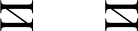 Условия реализации программы Материально-техническое обеспечение а). Канцелярия:бумага, краски, маркеры, кисточки, цветные и простые карандаши, скотч, ножницы, цветная бумага, ватман, блокноты, ручки, папки.6)Символика и атрибутика:футболки, кепки, бейджики .в). Дидактические материалысценарии и методические разработки мероприятийличная книжка волонтеракодекс и памятка волонтераучебно - наглядные пособияг). Средства обученияноутбук;магнитная доска;учебные столы и стулья.Информационное обеспечениематериалы к занятиям (статьи, аудио-, видеоматериалы)социальные видеоролики по пропаганде ЗОЖ, терпимости к пожилым людям, людям с ограниченными возможностями здоровья.Кадровое обеспечениеПрограмму реализовывают: педагог -организаторФормы аттестацииСистема оценки достижения планируемых результатов состоит из следующих направлений:Внешняя  оценка (мероприятия различного уровня - конкурсы, смотры);-внутренняя оценка (личностные: портфолио; метапредметные: педагогическое наблюдение, анкетирование, защита проектов и презентаций, организация и участие в мероприятиях, конкурсах, акциях; предметные: анализ результатов тренингов, тестирование).Способы проверки результатов освоения программы:систематическое участие в добровольческих мероприятиях;тестирование обучающихся «Я- волонтер!»контрольные упражнения «Я- волонтер!»количество проведенных мероприятий;количество задействованных обучающихся программы и объектов деятельности;наличие	документов,	подтверждающих	результаты	волонтерской	деятельности (портфолио, волонтерская книжка);участие в конкурсах: «Доброволец России», «Лучший волонтер отряда», «Лучший волонтерский проект», «Лучший руководитель волонтерского отряда» и т.д.участие в форумах, слетах, сборах, семинарах, мастер- классах волонтерского движения;организация, реализация социально- значимых проектов;создание авторских социально- значимых проектов.Формы фиксации результатов:ведение журнала учёта:портфолио обучающихся:количество выданных волонтерских книжек и т.д. Критерии оценки результативности освоения программы: Критериями оценки освоения программы являются:личностные критерии, включающие готовность и способность учащихся к саморазвитию и личностному самоопределению, сформированность их мотивации к обучению и целенаправленной познавательной деятельности, системы значимых социальных и межличностных отношений, способность ставить цели и строить жизненные планы;метапредметные критерии: наличие первичных организаторских умений и навыков, способность работать в команде, уверенность в себе, наличие навыков самоанализа и самооценки;преЬметные критерии, включающие освоенные специфические умения и виды деятельности, владение научной терминологией, ключевыми понятиями, методами и приемами, осознание значения волонтерской деятельности в личном и социальном становлении личности.Аттестация осуществляться через.анкетирование всех участников программы-;выпуск отчетных буклетов «За волонтерами будущее!»;количественный анализ результатов проведенных мероприятий с показателем охвата участников;разработка социального проекта;портфолио;мониторинг достижений волонтёров, волонтерского объединения в целом.Оценочные   материалы Пакет диагностических методик:Оценка результатов работы осуществляется в ходе наблюдения, собеседования и анкетирования обучающихся, анализа и качественной оценки подготовленных мероприятий, анализа информации о дальнейшем самоопределении обучающихся.Методики:Тест «Викторина добровольца» (Знание истории, сущности и особенностей добровольческой деятельности.Определение направленности личности (ориентационная анкета). Эмоциональная готовность к участию в добровольческой деятельности; -позитивное отношение к различным формам и видам волонтерской деятельности.«КОС» (В.В. Синявский, Б.А. Федоришин) Метод экспертных оценок. Деятельно- поведенческий. Наличие у подростков коммуникативных и организаторскихспособностей, необходимых для добровольческой деятельности; -реальный вклад в социально-значимую деятельность (участие в мероприятиях)тестирование обучающихся «Я- волонтер!»контрольные упражнения «Я- волонтер!»диагностика лидерских способностей (Е. Жариков, Е. Крушельницкий).тест «Лидеры бывают разные»-стена гласностиэкран соревнования (Пирамида личностного роста).-тест — опросник «Коммуникативные и организаторские склонности» (КОС - 2)-опросник- Определение направленности личности-анкетирование: - «Я- волонтер!», «Этапы развития волонтерского движения в России», Характеристика социально — значимых проблем. Практические навыки, которыми обладает волонтер.Фонд оценочных средств программы Фонд оценочных средств включает в себя:средства оценивания,  применяемые в рамках опросных методов:(oпpoc письменный и устный, анкета, тест, экспертная оценка деятельности, фокус- группа, дебрифинг и др.);средства оценивания, предполагающие анализ продуктов деятельности. (глоссарий, схема, таблица, концептуальная карта, коллаж, рецензия, аннотация, реферат, доклад, эссе, информационный бюллетень,	буклет,	электронная	презентация,	веб-страница, вебсайт, блог и др.);средства оценивания, предполагающие анализ деятельности. (мониторинг, конкурс, организационно - деятельностная игра, проект, отчет, кейс-измеритель и др.);средства	оценивания	интегративного характера.‘	(резюме, портфолио,	паспорт профессиональной карьеры, дневник, творческая книжка и др.).Для проведения промежуточной аттестации:Подобрать	нормативно-	правовые	документы	по	вопросам	добровольческой деятельностиСформировать теоретический минимум по теме «Зарубежный опыт волонтерского движения в разных странах».Выполнить презентацию по теме «Опыт работы волонтерских организаций».Проанализировать компетенции, необходимые волонтеру.Описать принципы волонтерской деятельности.Описать технологии создания эффективно работающей команды волонтеров.Рассмотреть технологии набора волонтеров.Составить вопросы для интервью с волонтером.Разработать тренинговое занятие для обучения волонтеров.Создать проект смены в детском оздоровительном лагере для обучения волонтеров.Представить методы оценки работы волонтера.Описать технологии обучения волонтеров.Написать эссе на тему «Рост во всем мире интереса к добровольчеству является показателем зрелости гражданского общества» (или «Я — волонтер»).Составить глоссарий: «волонтер», «доброволец», «добровольчество», «волонтерская деятельность» «социально-значимая деятельность», «проект», «тимуровцы» и др.Составить буклет «Памятка молодого волонтера».Разработать памятку «Как стать волонтером».Разработать волонтерский проект и представить его на конкурс социально -значимых проектов.Исследовать уровень осведомленности молодежи о доб ровольческой деятельности.Составить проект конференции «Развитие добровольчества в Российской Федерации 2020. От настоящего к будущему».Заполнить рабочую тетрадь по дисциплине.Выполнить творческую работу «Идеальный волонтер».Составить матрицу актуальных добровольческих проблем в виде таблицы (презентации, коллажа и др.)Выполнить презентацию  по теме «Волонтер—  это..»Составить концептуальную карту по теме «Системное развитие добровольчества в России».Составить	текст	выступления	на	«круглом	столе»,	конференции	по проблемам добровольческой деятельности.Выполнить коллаж по теме «Современные направления волонтерской деятельности».В результате реализации программы обучающийся должны:Знать:историю волонтерского движения в России и за рубежом;методологические информативно-правовые основы волонтерской деятельности;социальные аспекты волонтерской деятельности;основные направления волонтерской деятельности в России и за рубежом;особенности организации волонтерской деятельности на базе различных учреждений;полный цикл коммуникационного процесса с разными категориями лиц. Формы, методы, барьеры в коммуникации;технологический процесс волонтерской деятельности;правовые основы, формы и методы привлечения и поиска средств для организации и проведения волонтерских мероприятий.Уметь.’обобщать полученные знания; анализировать отечественный и зарубежный опыт волонтерской деятельности;организовывать волонтерскую команду для участия в событийных мероприятиях;проектировать волонтерские акции различной направленности, проектировать собственную волонтерскую деятельность, активизировать собственные личностные ресурсы, способствующие саморазвитию и самореализации, способности нести ответственность за качество своей деятельности;использовать методы, механизмы, технологии по поиску средств для организации систематической добровольческой деятельности.Владеть.теоретико-правовыми основами в организации добровольческой деятельности;навыками составления текстов, информационных писем, пресс-релизов и т. д;навыками организации волонтерских акций и проектов; умения кооперации и организации работы в коллективе на основе толерантности, диалога и сотрудничества; самостоятельной разработки социальных проектов в области организации добровольческой деятельности; методами социально-проектной и прогностической деятельности. технологией организации и проведения добровольческих мероприятий; планирования и организации волонтёрского мероприятия;навыками привлечения средств для организации и проведения волонтерский мероприятий, акций, событий.Методическое обеспечениеПрограмма разработана с учётом трёх основных компонентов деятельности:- гуманизация педагогического процесса;-индивидуализация и дифференцированный подход;-демократизация.Это дает возможность педагогу в рамках реализации данной программы достичь поставленную цель и решить педагогические задачи; а также дать возможность каждому обучающемуся — члену волонтёрского объединения, раскрыть свои организаторские способности, реализоваться в разнообразной деятельности, самоутвердиться как личность и часть коллектива. Главным для педагога является стремление направить ребят на такую деятельность, в ходе которой они смогут ощутить свою самостоятельность, успешность, удовольствие от проделанной работы, удовольствие от общения.При работе с подростками, образовательный процесс предполагает диалектическое единство содержания, методов и организационных форм обучения:игровые методы;наглядно-словесные методы;методы	диагностики:	метод	упражнения,	работа	с методической	литературой, самостоятельная работа;приемы актуализации субъективного опыта обучающихся.С целью усиления влияния обучения на формирование познавательного, нравственного, коммуникативного, эстетического и физического потенциалов молодежи, на развитие и проявление их индивидуальных особенностей используются разнообразные формы проведения занятий:занятие -экскурсиязанятие -путешествиезанятие- исследованиезанятие- лекциязанятие -играДеятельность и технологии работы:популяризация добровольчества в МБУ ДО ЦДО «Восхождение»;коммуникация и построение взаимодействия с потенциальными добровольцами, администрацией учреждения, добровольческими центрами, органами власти, городскими организациями, работающими с добровольцами;создание баз данных потребностей и нужд местных сообществ (HKO, социальных учреждений) в добровольческих усилиях молодёжи и баз данных молодых добровольцев, готовых к участию в их работе;обеспечение информацией, знаниями и инструментами молодых добровольцев, где и как они могут приложить свои добровольческие усилия;деятельность по ориентированию, наблюдению, оценке, признанию достижений и успехов молодых добровольцев;проведение тренингов по обучению молодёжи методам социального проектирования;создание возможностей для осуществления на практике разработки, управления и реализации молодёжью добровольческих проектов, мероприятий, акций;администрирование молодёжных добровольческих программ, проектов и акций;организация конкурсов добровольческих проектов и др.Методы обучения:Обучение — подготовка волонтера (добровольца) к выполнению возложенных на него обязанностей.Словесные методы (источником знания является устное или печатное слово) Словесные методы занимают ведущее место в системе методов обучения, позволяют в кратчайший срок передать большую по объему информацию, поставить перед обучаемыми проблемы и указать пути их решения. С помощью слова можно вызвать в сознании обучающегося яркие картины прошлого, настоящего и будущего человечества. Слово активизирует воображение, память, чувства учащихся.Словесные методы подразделяются на следующие виды: рассказ, объяснение,беседа, дискуссии, лекция, работа с книгой.О Секция. Наиболее быстрый метод предоставления необходимой информации большой аудитории слушателей. Недостатком этого метода является то, что лекция ставит участника в пассивную позицию слушателя.Дискуссии и «мозговые штурмъі» позволяют волонтёрам думать, делать выводы, выслушивать мнения. Активное обсуждение в группах позволяет участникам поделіггься своими мыслями, впечатлениями и ощущениями в рамках определенной темы.СРассказ. Метод рассказа предполагает устное повествовательное изложение содержания учебного материала. Этот метод применяется на всех этапах обучения. Меняется лишь характер рассказа, его объем, продолжительность.К рассказу как методу изложения новых знаний обычно предъявляется ряд педагогических требований. Рассказ должен:содержать только достоверные факты;включать достаточное количество ярких и убедительных примеров, фактов;доказывающих правильность выдвигаемых положений;иметь четкую логику изложения;быть эмоциональным;излагаться простым и доступным языком;-отражать элементы личной оценки и отношения учителя к излагаемым фактам, событиям.Объяснение. Под объяснением следует понимать истолкование закономерностей, существенных свойств изучаемого объекта, отдельных понятий, явлений. Объяснение — это монологическая форма изложения. К объяснению чаще всего прибегают при изучении теоретического материала различных наук.Использование метода объяснения требует:точного и четкого формулирования задачи, сути проблемы, вопроса;последовательного раскрытия причинно-следственных связей, аргументации и доказательств;использования сравнения, сопоставления, аналогии;привлечения ярких примеров; - безукоризненной логики изложения.Беседа. Беседа — диалогический метод обучения, при котором педагог путем постановки тщательно продуманной системы вопросов подводит обучающихся к пониманию нового материала или проверяет усвоение ими уже изученного.Наглядные методы (источником знаний являются наблюдаемые предметы, явления, наглядные пособия);Мрактические методы (учащиеся получают знания и вырабатывают умения, выполняя практические действия).Игровой. Игра помогает развить творческие способности волонтёров, опираясь на их самостоятельную работу. Это обучение совместной деятельности, умениям и навыкам сотрудничества. Игры могут быть деловым, имитационные, ролевые, сюжетные, игры- инсценировки.Практические занятия. Такой метод обучения позволяет не только проверить знания и умения волонтёров, но и дает им возможность самостоятельно научиться чему-либо, например, самостоятельное анкетирование, опрос. Приобретенный таким образом опыт помогает усвоить информацию эффективнее.Формальное обучение. Этот вид обучения используется в самом начале деятельности волонтера (добровольца), когда надо теоретически подготовить его к выполнению конкретной работы. Независимо от того, какая работа будет выполняться, формальное обучение имеет два уровня:первый — описание функциональных обязанностей, - второй — распределение ролей и ответственности.   На первом уровне добровольцу сообщается:что необходимо делать в ходе работы;чего нельзя делать;что надо делать, оказавшись в конкретной/сложной ситуации.Тренировка. Перед началом работы этот вид обучения помогает добровольцу приобрести практические навыки. В процессе работы тренировки помогают усовершенствовать полученные навыки.Текущее обучение. Текущее обучение осуществляется в процессе всей деятельности волонтера (добровольца) и включает в себя запланированное и ситуационное обучение.Запланированное текущее обучение способствует постоянному повышению квалификации волонтера (добровольца) и зависит от того, какую работу ему предполагается выполнять.Ситуационное обучение не возможно спланировать, оно применяется для разбора проблемных ситуаций, возникающих в ходе деятельности. Руководитель может помочь добровольцу осознать то, что происходит, акцентируя внимание на следующих моментах:Определение проблемы (что идёт не так? Что происходит?);Определение	причины	проблемы	(почему	возникла	проблема?	Что эту проблему вызывает? Какие факторы привели к возникновению проблемы?);Определение альтернативы (какие другие выходы имеются в данной ситуации? что ещё мы можем сделать? пробовали ли вы такой способ действий?);Определение лучшего способа действий (каковы сильные и слабые стороны каждого варианта? Что вы можете сделать для решения проблемы?).Методы воспитания:Метод формирования сознания: рассказ, беседа, лекция, диспут, пример.Метод	организации	деятельности:	приучение,	упражнение,	требование,	создание воспитательных ситуаций.Метод стимулирования: поощрение, наказание соревнование.Методические материалыОбразовательный процесс обучения строится на основе принципов личностно- ориентированного подхода. Главным предметом учебно-воспитательной деятельности педагогов выступает процесс формирования индивидуальности подростка:приемы активизации  познавательного интересасоздание ситуаций успехаметоды диагностики и самодиагностикиметоды диалогарефлексивные приемы и методыoпopa на жизненный опыт подросткаигровые методы.Групповые и индивидуальные занятия:диагностическое изучение процессов развития обучающихся;создание оптимальных условий для самореализации обучающихся.Обучающимся прививается интерес к получению знаний, формируются навыки образовательной деятельности, самостоятельности. Проводится работа по общему и речевому развитию обучающихся, отклонений в интеллектуальной и эмоционально- волевой сферах.Игровые методы используются для закрепления пройденного материала.План годовых мероприятий и организации деятельности объединения в течение всей продолжительности программы.Методические описания традиционных мероприятий.Этапы реализации программы:І. Организационно- проектировочный этап:Включает в себя формирование добровольческого объединения, комплектование групп, диагностику личности каждого участника, расстанов ку приоритетов деятельности каждого члена добровольческого объединения, распределение социальных ролей внутри объединения, первичное планирование деятельности.Диагностика проблемной ситуации — проведение анкетирования, опрос, изучение аналитических материалов по теме проекта, сценарно-событийное планирование процессавыполнения мероприятий, формирование команды исполнителей программы, обучение волонтеров.Анализ ситуации, нормативно-законодательной, программной и аналитической документации по теме проекта.Программно-деятельностный этап:Погружение в разнообразную деятельность, направленную на достижение поставленной цели и решение педагогических задач с опосредованным использованием методов, форм, средств реализации программы. Подготовка и проведение м ероприятий различных форм организации. Осуществление взаимодействия с различными структурами, привлечение обучающихся в социально — значимую деятельность различной направленности. Анализ и самоанализ проделанной работы.Непосредственная организация мероприятий.Обеспечение организационно-педагогического и информационного сопровождения участников; привлечение специалистов, СМИ, организация информационного пространства мероприятий.Ш. Итогово-аналитический этап:Подведение итогов проделанной работы. Выбор каждым членам добровольческого объединения приоритетного направления дальнейшей деятельности.Анализ и самоанализ личностного роста в ходе реализации данной программы.Планирование дальнейшей деятельности добровольческого объединения.Анализ сильных и слабых сторон проведенных мероприятий, оценка эффективности результатов.Оценка общественной и личностной значимости для участников программ.Подготовка информационно-методических продуктов по результатам.Прогноз перспектив дальнейшей деятельности.Список литературыа) Нормативные правовые актыКонституция Российской Федерации. — М.: Приор, 2004. — 32 с.Конвенция о правах ребёнка;Национальная доктрина образования в РФ на период до 2025 года;Указ Президента от 19 декабря 2012 г. №	1666 РФ «О Стратегии государственной	национальной	политики	Российской	Федерации	на период до 2025 года»;Стратегия развития воспитания в Российской Федерации на период до 2025 от 29 мая 2015 года. 8 июня 2015 г. Российская газета - Федеральный выпуск №6693 (122). [Электронный pecypc]. — URL: https://rg.ru/2015/06/08/vospitanie-dok.htmlСтратегия развития воспитания в Свердловской области до 2025 года от 07 декабря 2017 года. [Электронный pecypc]. — URL: http://docs.cntd.ru/document/446498752Концепция развития дополнительного образования детей от 04 сентября 2014 Года	№1726-p.	[Электронный	pecypc]. URL:http://static.government.ru/media/files/ipAlNW42XOA.pdfФедеральный закон Российской Федерации № 273 -ФЗ от 29 декабря 2012 года«Об образовании в Российской Федерации»: (федер.закон: принят Гос.Думой 21 дек.2012 г.) // Российская газета, 31 декабря 2012.Федеральный закон от 21 декабря 2004 г. № 170 -ФЗ «Об основных гарантиях прав ребенка в Российской Федерации»;Федеральный закон о дополнительном образовании от 12 июля 2001 года;Федеральный закон от 5 февраля 2018 г. N 15 -ФЗ "О внесении изменений в отдельные законодательные акты Российской Федерации по вопросам добровольчества (волонтерства)";Федерального закона «О благотворительной деятельности и благотворительных организациях» от 11 августа 1995 № 135-ФЗ РФ;Федеральный закон от 24 июля 1998 года № 124-ФЗ «Об основных гарантиях прав ребенка в Российской Федерации» (в ред. Федерального закона от 23.07.200 8 N 160- вз).Приказ Министерства образования и науки Российской Федерации (Минобрнауки России) от 29 августа 2013 года № 1008 «Об утверждении Порядка организации и осуществления образовательной деятельности по дополнительным общеобразовательным программам» (вступает в силу 22 дек. 2013г) // Российская газета, 11 декабря 2013.Письмо Минобрнауки РФ от 11.12.2006 N 06-1844 «О примерных требованиях к программам дополнительного образования детей». [Электронный pecypc]. — URL: http://1egalacts.ru/doc/pismo-minobrnauki-rf-ot-11122006-n-06-l844/Письмо Минобрнауки РФ от 18 ноября 2015 г. N 09-3242 «О направлении информации. Методические рекомендации по проектированию дополнительных общеразвивающих программ (включая разноуровневые программы)». [Электронный pecypc]. URL: http://www.mixnevoduc.edusite.ru/DswMedia/шetodrekomendacii5.pdfПисьмо Департамента молодёжной политики, воспитания и социальной поддержки детей Минобрнауки России от 11.12.2006 № 06 -1844Концепция содействия развитию благотворительной деятельности и добровольчества вРоссийской Федерации—.	2009 г.;Концепция долгосрочного социально-экономического развития Российской Федерации на период до 2020 года;Всеобщая Декларация Добровольчества. — Амстердам, 2001 г.;Всеобщая декларация прав человека, ст. 29. — ООН, 1948 г.;Санитарно-эпидемиологические требования к устройству, содержанию и организации режима работы образовательных организаций дополнительного образования детей. Санитарно-эпидемиологические правила и нормативы. СанПиН 2.4.4.3172-14. - Москва 2014. Утверждены постановлением Главного государственного санитарного врачаРоссийской Федерации 4 июля 2014 г. № 41. [Электронный pecypc]. — URL: http://fi1es.stroyinf.ш/data2/1/4293768/4293768442.htmМетодические рекомендации МИоНРФ по проектированию дополнительных общеразвивающих программ (включая разноуровневые программы) от 18.11.2015 (09 - 3242).Устав МБУ ДО «Центр внешкольной работы «Социум». —2016.6) Литература, использованная педагогом при составлении программыАзарова Е.С. Психологические детерминанты и эффекты добровольческой деятельности: Автореф. дисс. канд. психол. наук. Хабаровск, 2008. — 20 с.Бодренкова Г. П. Системное развитие добровольчества в России: от теории к практике: учебно-методическое пособие [Текст] / Г. П. Бодренкова. М.: AHO «CПO СОТИС», 2013. — 320 с.Бородина А.В. Направления развития социальной активности молодежи в условиях современного общества // Гуманитарные научные исследования. — 2016. — № 3 [Электронный pecypc]. — Режим доступа: http://human.snauka.ru/2016/03/14506 (дата обращения: 07.06.2018).Великанова Е.В. Волонтерские организации учебных заведений как фактор формирования социально—культурного пространства // Вестник Тамбовского университета. - 2012. - №12 (116). — С. 140-146.Волкова Н.В., Гусева Л.А. Гражданская активность как зеркало политических, духовных и культурных ценностей общества [Электронный pecypc]. — Режим доступа: http://www.scienceeducation.ru/111-10681 (дата обращения: 16.07. 2017).Доклад о состоянии гражданского общества в Российской Федерации за 2017 год. М.: Общественная палата Российской Федерации, 2017. — 100 с.Завертяева Ю.А. Опыт и перспективы развития деятельности студенческих объединений на примере Рязанского государственного университета имени С.А. Есенина:сборник материалов Всероссийского форума русского языка, посвящённого наследию академика И.И. Срезневского, 12-15 апреля 2016 г. Рязань, 2016.Зыков М. А. Формирование гражданской активности молодежи путем волонтерской деятельности // Научные исследования и разработки студентов: материалы II Междунар. студенч. науч.—практ. конф. (Чебоксары, 1 дек. 2016 г.) / редкол.: О. Н. Широков [и др.]. Чебоксары: ЦНС «Интерактив плюс», 2016. — С. 96-98.История добровольчества в России [Электронный pecypc]. — Режим доступа: https://ria.ru/disabled know/20130217/923151956.html (дата обращения: 27.07.2018).Коган В.З. Общественная активность личности как социально -психологическая проблема: автореф. дисс. канд. психол. наук. М, 1970. — 22 с.Ковалева Е.В. Формирование социальной компетенции подростков посредством волонтерской деятельности // [Электронный pecypc]. — Режим доступа: file:///C:/Users/Aдмuнucmpamop/Downloads/ formirovanie-sotsialnoy-kompetentsii-podrostkov- posredstvom-volonterskoy-deyatelnosti.pdfКонцепция долгосрочного социально-экономического развития Российской Федерации на период до 2020 года. Утверждена Распоряжением Правительства Российской Федерации 17.11.2008 № 1662-p [Электронный pecypc]. — Режим доступа: http://www.consu1tant.ru/document/cons doc LAW 82134/ (дата обращения: 25.07.2018).№п/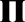 Наименование темы(раздела)Общее количество часовВ том числе:В том числе:Формааттестации/контроля№п/Наименование темы(раздела)Общее количество часовтеорияпрактикаФормааттестации/контроляВведение. Правилатехники безопасности иП]ЭОТИВОПОЖП]ЭНОЙзащиты, санитарии и гигиены.110Наблюдение Тестирование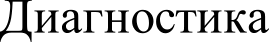 Диагностическая игра2. Волонтерская   деятельность как одна из форм  социального   служения2. Волонтерская   деятельность как одна из форм  социального   служения2. Волонтерская   деятельность как одна из форм  социального   служения2. Волонтерская   деятельность как одна из форм  социального   служения2. Волонтерская   деятельность как одна из форм  социального   служения2.1Социальная работа исоциальное служение.История добровольчества110Анкетирование Опрос2.2Волонтерство какинститут формированияИ ]ЭНЗВИТИЯ СОЦИАЛЬНОЙактивности молодежи110Тестирование Диагностика2.3Мотивацияволонтерской деятельности. Роль волонтерства в личностном развитии211Анкета Наблюдение Беседа                 3. Игровые технологии  в работе волонтера                 3. Игровые технологии  в работе волонтера                 3. Игровые технологии  в работе волонтера                 3. Игровые технологии  в работе волонтера                 3. Игровые технологии  в работе волонтера3.1Игробаза20,51,5КонтрольноеупражнениеНаблюдение3.2Игровая программа211Творческая работаНаблюдение3.3Организация игровых досугово-массовых мероприятий, детских праздников413Организация ипроведение благотворительных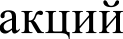 Наблюдение4. Работа  волонтеров по пропаганде ЗОЖ4. Работа  волонтеров по пропаганде ЗОЖ4. Работа  волонтеров по пропаганде ЗОЖ4. Работа  волонтеров по пропаганде ЗОЖ4. Работа  волонтеров по пропаганде ЗОЖ4.1Искусство говорить«Нет».Возможные способы отказа от нежелательного предложения, действия.Встреча с психологом111Беседа Тестирование Наблюдение4.2Разработка ипроведение игр, виктории и презентаций по профилактике зависимостей.312Беседа Анкетирование4.3Компьютерная, игроваязависимости. Разработка и проведение мероприятий по профилактике.211Опрос Анкетирование Наблюдение5. Информационные технологии в работе волонтеров5. Информационные технологии в работе волонтеров5. Информационные технологии в работе волонтеров5. Информационные технологии в работе волонтеров5. Информационные технологии в работе волонтеров5. Информационные технологии в работе волонтеров5.1Презентация. Принципы211Творческое заданиесоздания, Cпoсoбы иправиладемонстрации.5.2Информационныйбуклет.Принципы и алгоритмсоздания.10.50.5Конкурс работ5.3Листовка-флаер.Принципы и алгоритм создания.10,50.5Творческое задание6. Основы проведения социальных дел6.1Организациясоциальных дел гражданско- патриотической направленности332Проведение акций Моделирование ситуаций6.2Социальная акция.Разработка и проведение социальных акций211Организациямероприятия Защита проекта Наблюдение7. Психологическая подготовка волонтёра7. Психологическая подготовка волонтёра7. Психологическая подготовка волонтёра7. Психологическая подготовка волонтёра7. Психологическая подготовка волонтёра7.1Особенности работы смладшими школьниками312Опрос Тестирование7 2Тренинг личностногороста101Беседа Наблюдение Диагностика Тестирование7.3Тренингкоммуникативных навыков101Беседа Наблюдение Диагностика Тестирование7.4Тренинг толерантности101Беседа Наблюдение Диагностика Тестирование8. Специальная подготовка волонтёров8. Специальная подготовка волонтёров8. Специальная подготовка волонтёров8. Специальная подготовка волонтёров8. Специальная подготовка волонтёров8.1Особенности работы с ветеранами и пожилыми людьми211Организациямероприятия Устный анализ самостоятельной деятельности8.2Особенности работы с людьми с OB3211Организациямероприятия Наблюдение Устный анализ самостоятельной деятельности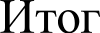 3818,519.5№ п/пНазвание раздела, темыКоличествочасовМесяцыМесяцыМесяцыМесяцыМесяцыМесяцыМесяцыМесяцыМесяцыМесяцыМесяцыМесяцы№ п/пНазвание раздела, темыКоличествочасовСентябрьОктябрьНоябрьДекабрьЯнварьФевральМартАпрельМайBrycT1Введение. Правила техники безопасности и противопожарной защиты, санитарии и гигиены.211ККК2Волонтерская деятельность как одна из форм социального служения82222ККК3Игровые технологии в работеволонтера12223122ККК4Работа волонтеров по пропаганде ЗОЖ12221214ККК5Информационные технологии в работе волонтеров6111iккк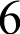 Основы проведения социальных дел12213222ККК7Психологическая подготовка волонтеров121222122ККК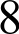 Специальная подготовка волонтеров8121121ККККоличествоучебных недель36254434454ККККоличествоучебных часов72410810688108КККЇЇОХОД22ККК